Observações:Escreva seu nome no espaço correspondente;Nesta prova, as questões objetivas são de múltipla escolha, das quais somente UMA  deve ser assinalada;Não destacar sua resposta com cor diferente, pois como a prova será impressa em preto e branco, dificulta na hora da correção.Respostas copiadas e coladas da internet serão anuladas. Leia com atenção toda a prova.Questão 1. Observe a imagem que apresenta o inseto transmissor da dengue e responda ao que se pede.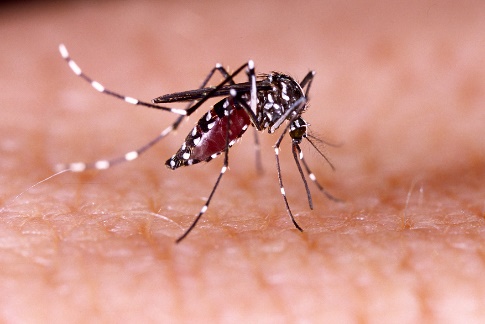 ©Shutterstock/Operation Shootinga) Como a doença é transmitida?b) Cite outras doenças que esse inseto também pode transmitir.c) Quais os sintomas dessa doença?d) Quais os meios de prevenção?Questão 2. Alguns vírus atacam e destroem bactérias e por isso receberam o nome de bacteriófagos ou simplesmente fagos. Com relação a esses vírus, afirma-se que:a) são constituídos quimicamente de moléculas de hidrocarbonetos.b) possuem grandes quantidades de mitocôndrias e ergastoplasma, essenciais para que possam reproduzir.c) são constituídos de uma cápsula protéica e de um miolo de DNA, sendo apenas o DNA injetado na bactéria.d) são constituídos de nucleoproteínas e penetram inteiros dentro da bactéria, multiplicando-se, então, por cissiparidade.Questão 3. Em relação à Aids, temos as afirmações seguintes:I. A doença é causada por vírus.II. O contágio se dá, principalmente, por transfusão de sangue contaminado, contato sexual com portadores e uso comum de agulhas pelos viciados em drogas.III. A convivência com pessoa doente, em casa, no trabalho, na escola, na rua, excluídas as condições mencionadas em II, não oferece perigo de transmissão da doença.IV. A doença atua sobre o sistema imunológico, diminuindo a resistência do organismo.Considerando os conhecimentos atuais, assinale:a) se apenas II, III e IV são corretas.b) se apenas II e III são corretas.c) se apenas I, II e IV são corretas.d) se apenas I, III e IV são corretas.e) se I, II, III e IV são corretas.Questão 4. Os vírus são minúsculos “piratas” biológicos porque invadem as células, saqueiam seus nutrientes e utilizam as reações químicas das mesmas para se reproduzirem. Logo em seguida, os descendentes dos invasores transmitem-se a outras células, provocando danos devastadores. A estes danos, dá-se o nome de viroses, como a raiva, a dengue hemorrágica, o sarampo, a gripe, etc.SCOTT, Andrew. Piratas da célula. (Adaptação).De acordo com o texto, é CORRETO afirmar que:a) os vírus utilizam o seu próprio metabolismo para destruir células, causando viroses.b) os vírus utilizam o DNA da célula hospedeira para produzir outros vírus.c) os vírus não têm metabolismo próprio.d) as viroses resultam sempre das modificações genéticas da célula hospedeira.e) as viroses são transcrições genéticas induzidas pelos vírus que degeneram a cromatina na célula hospedeira.Questão 5. Todas as alternativas apresentam precauções que devem ser tomadas para diminuir a incidência da dengue, EXCETO:a) Esvaziar as garrafas que não estão em uso e guardá-las de cabeça para baixo.b) Evitar a manutenção de água nos pratos de vasos de plantas.c) Fazer furos nos recipientes a serem descartados para escoamento da água da chuva.d) Lavar com água filtrada e ferver os alimentos antes de ingeri-los.e) Trocar, semanalmente, a água dos bebedouros de animais, lavando-os com uma escova.Questão 6. Relacione as doenças a seguir com suas características:1 – RAIVA            2- AIDS         3 – DENGUE(        ) O uso de preservativo (“camisinha”) é uma forma de evitar essa doença.(        ) O vírus ataca o sistema imunitário e diminui a resistência do organismo a infecções.(        ) Pode ser transmitida por mordidas de cães, ratos e outros animais contaminados.(        ) É transmitida pela picada de um tipo de mosquito.(        ) Provoca contrações musculares que dificulta o ato de engolir água ou comida.(        ) Para combater sua transmissão, não se deve acumular água em vasos de plantas, latas, etc.(        ) Seus sintomas são dores musculares e nas articulações, febre alta, dor de cabeça e, em alguns casos, hemorragias.(        ) Pode ser transmitido pelo ato sexual, por transfusão de sangue, seringas contaminadas ou da mãe para o filho durante a gravidez.Questão 7. Descubra a virose com base nos sintomas e nas formas de contágio e complete com os nomes abaixo.CAXUMBA   -  SARAMPO  -  CATAPORA -  RUBÉOLAIrritação nos olhos e febre, manchas avermelhadas no corpo, dor de cabeça; secreção ocular com pus; contato direto com os doentes e sua prevenção é a vacina. ____________________Febre, falta de apetite, inchaço de glândulas salivares do rosto abaixo da orelha; contato direto com os doentes. __________________Pequenas manchas na pele, febre, mal-estar; transmissão direta por meio de saliva, na gravidez o vírus pode passar para o feto e causar lesões no cérebro, problemas como cataratas, surdez e pode chegar a morte fetal. ____________________O mesmo que varicela, bolhas que soltam líquido, causa febre, coceira; contato direto com os doentes, modo de prevenção é a vacina _______________________. Questão 8. Hepatites são inflamações do fígado causadas por vários tipos de vírus. A pele e a conjuntiva ocular (branco do olho) ficam amareladas (icterícia), fezes claras. Escreva como acontece a forma de contágio da hepatite A e B e quais meios de prevenção.Questão 9. Os vírus são classificados de acordo com diferentes critérios de tipos de contágios e o tipo de célula parasitada. Na sequência a seguir, associe cada tipo de contágio a sua descrição correta.Vírus respiratórioArbovírusEntéricos Oncogênicos(      ) São adquiridos através da ingestão direta pela boca, exemplo hepatite A.(      ) São transmitidos por outros seres, que chamamos de vetores e na maioria das vezes, pertencem ao grupo dos artrópodes.(      ) Entram no organismo hospedeiro através das vias respiratórias, exemplo gripe.  (      )  Induzem mudanças no material genético das células hospedeiras que causam câncer, exemplo HPV.Questão 10. Doença que atinge os seres humanos e outros mamíferos, provocado pelo vírus ebolavirus. Os sintomas têm início de duas a três semanas após contrair o vírus, podendo ter febre, dor de cabeça, dor de garganta, dores musculares, vômitos, diarreia, entre outros sintomas. Podendo levar a morte, caso não seja tratado com antecedência.Marque a alternativa que no qual o texto está se referindo.Catapora Sarampo Rubéola HerpesEbola Bom desempenho! 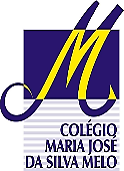 COLÉGIO MARIA JOSÉ DA SILVA MELOCOLÉGIO MARIA JOSÉ DA SILVA MELOCOLÉGIO MARIA JOSÉ DA SILVA MELOQuantitativo__________Qualitativo__________Total: __________Série: 7ª AnoProfessor (a): Ana Ilis Data:        /04/ 2021Quantitativo__________Qualitativo__________Total: __________Série: 7ª AnoProfessor (a): Ana Ilis Data:        /04/ 2021Quantitativo__________Qualitativo__________Total: __________Nome:Nome:Nome:Quantitativo__________Qualitativo__________Total: __________ 2ª VERIFICAÇÃO DA APRENDIZAGEM DE CIÊNCIAS 2ª VERIFICAÇÃO DA APRENDIZAGEM DE CIÊNCIAS 2ª VERIFICAÇÃO DA APRENDIZAGEM DE CIÊNCIAS 2ª VERIFICAÇÃO DA APRENDIZAGEM DE CIÊNCIAS 2ª VERIFICAÇÃO DA APRENDIZAGEM DE CIÊNCIAS 2ª VERIFICAÇÃO DA APRENDIZAGEM DE CIÊNCIASResposta:Resposta:Resposta:Resposta:Resposta: